Analyzing SINCGARS BatteriesWhat does a Battery Analyzer Do? Target Capacity 	Keeps a battery fleet at an acceptable operating capacity. Batteries that fall below the threshold are replaced. Spare capacity 	Checks reserve capacity after a mission. Spot-checking reserve capacity assists in mission planning. SpecificationsSpecifications subject to change info@cadex.com    www.cadex.comThe leading health indicator of a battery is capacity. Capacity represents the stored energy that governs the runtime. A battery also includes the empty that can be refilled and the inactive that expands as the battery fades. The growing inactive part will eventual govern the replacement. At what capacity should a battery be replaced? Packs are often retired too soon, but most stay in service too long, affecting reliability. Cadex battery analyzers assist in finding the most cost-effective battery replacement plan.    The leading health indicator of a battery is capacity. Capacity represents the stored energy that governs the runtime. A battery also includes the empty that can be refilled and the inactive that expands as the battery fades. The growing inactive part will eventual govern the replacement. At what capacity should a battery be replaced? Packs are often retired too soon, but most stay in service too long, affecting reliability. Cadex battery analyzers assist in finding the most cost-effective battery replacement plan.    The leading health indicator of a battery is capacity. Capacity represents the stored energy that governs the runtime. A battery also includes the empty that can be refilled and the inactive that expands as the battery fades. The growing inactive part will eventual govern the replacement. At what capacity should a battery be replaced? Packs are often retired too soon, but most stay in service too long, affecting reliability. Cadex battery analyzers assist in finding the most cost-effective battery replacement plan.    The leading health indicator of a battery is capacity. Capacity represents the stored energy that governs the runtime. A battery also includes the empty that can be refilled and the inactive that expands as the battery fades. The growing inactive part will eventual govern the replacement. At what capacity should a battery be replaced? Packs are often retired too soon, but most stay in service too long, affecting reliability. Cadex battery analyzers assist in finding the most cost-effective battery replacement plan.    The leading health indicator of a battery is capacity. Capacity represents the stored energy that governs the runtime. A battery also includes the empty that can be refilled and the inactive that expands as the battery fades. The growing inactive part will eventual govern the replacement. At what capacity should a battery be replaced? Packs are often retired too soon, but most stay in service too long, affecting reliability. Cadex battery analyzers assist in finding the most cost-effective battery replacement plan.    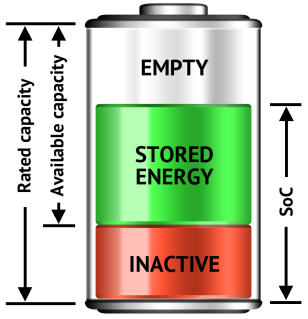 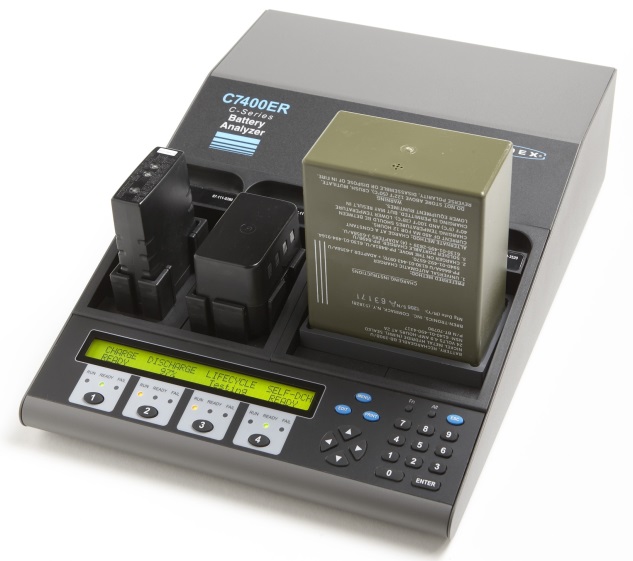 SnapLock™ Battery Adapters  SnapLock™ Battery Adapters  The SINCGARS Battery AnalyzerThe Cadex C7400ER services two BB-2590, BB-390 or BB-590 simultaneously. Simply plug the battery into the custom adapter and select the chemistry. The “Auto” program measures the spare capacity after field use and then proceeds with a full battery valuation.The four-channel C7400ER services batteries up to 36V at 6A charge and discharge. Cadex also offers a two-station version.The SINCGARS Battery AnalyzerThe Cadex C7400ER services two BB-2590, BB-390 or BB-590 simultaneously. Simply plug the battery into the custom adapter and select the chemistry. The “Auto” program measures the spare capacity after field use and then proceeds with a full battery valuation.The four-channel C7400ER services batteries up to 36V at 6A charge and discharge. Cadex also offers a two-station version.The SINCGARS Battery AnalyzerThe Cadex C7400ER services two BB-2590, BB-390 or BB-590 simultaneously. Simply plug the battery into the custom adapter and select the chemistry. The “Auto” program measures the spare capacity after field use and then proceeds with a full battery valuation.The four-channel C7400ER services batteries up to 36V at 6A charge and discharge. Cadex also offers a two-station version.The SINCGARS Battery AnalyzerThe Cadex C7400ER services two BB-2590, BB-390 or BB-590 simultaneously. Simply plug the battery into the custom adapter and select the chemistry. The “Auto” program measures the spare capacity after field use and then proceeds with a full battery valuation.The four-channel C7400ER services batteries up to 36V at 6A charge and discharge. Cadex also offers a two-station version.Custom adapters are available for all major batteries. The user-programmable Smart Cables service the less common packs.    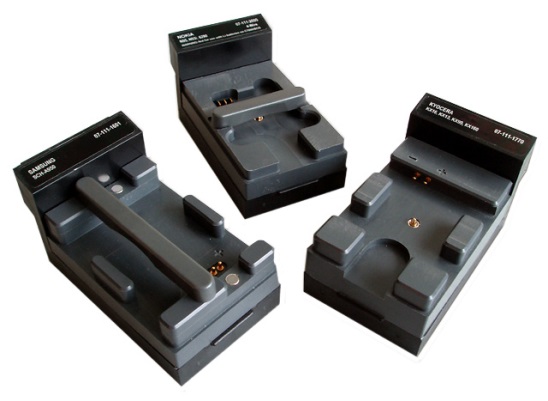 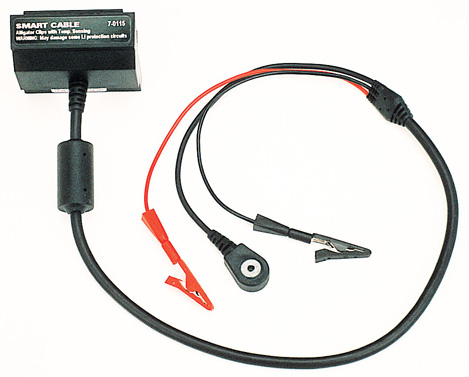 Service ProgramsThe Auto program provides a fully automated analysis; Prime prepares a new battery for service. Other programs perform life cycle tests, measure internal resistance and provide Boost. Service ProgramsThe Auto program provides a fully automated analysis; Prime prepares a new battery for service. Other programs perform life cycle tests, measure internal resistance and provide Boost. Service ProgramsThe Auto program provides a fully automated analysis; Prime prepares a new battery for service. Other programs perform life cycle tests, measure internal resistance and provide Boost. Custom Programs (Entered by the PC)Custom programs complete special tests consisting of charge, discharge, wait and repeats. You can set targets to alter the course of event if a condition is not met. Custom Programs (Entered by the PC)Custom programs complete special tests consisting of charge, discharge, wait and repeats. You can set targets to alter the course of event if a condition is not met. Custom Programs (Entered by the PC)Custom programs complete special tests consisting of charge, discharge, wait and repeats. You can set targets to alter the course of event if a condition is not met. Labeling                 Offers battery information at a glance. Cadex also offers a bar code system that fetches historic information from a PC database. 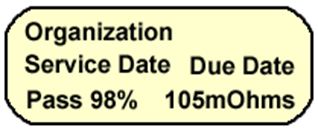 Battery testing with PC-BatteryShop™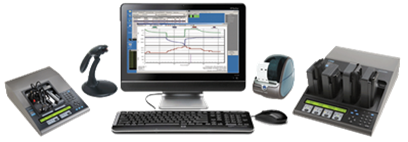 Optional PC-BatteryShop™ operates 32 analyzers for simultaneous service of 128 batteries (on most PCsBattery testing with PC-BatteryShop™Optional PC-BatteryShop™ operates 32 analyzers for simultaneous service of 128 batteries (on most PCsPC-BatteryShop™ passes the control of the C7000 Series to a PC. Clicking the mouse on any of the over 2000 batteries listed in the database or swiping the bar code on the battery label configures the analyzer. You can extend the library by adding new models or downloading the listing from www.cadex.com. SystemChargeDischargeDimensionWeightC72002-station 1.2-15V, 4A/Stn40W/Stn; 40W total35W/Stn;70W total12.1x9.4x3.5”, 305x240x90mm7.1 lb; 3.2 kgC74004-station 1.2-15V, 4A/Stn55W/Stn; 80W total35W/Stn; 140W total14.4x11x3.8”, 366x280x97mm10.05 lb; 4.54kgC74004-station 1.2-15V, 4A/Stn55W/Stn; 80W total35W/Stn; 140W total14.4x11x3.8”, 366x280x97mm10.05 lb; 4.54kgC74004-station 1.2-15V, 4A/Stn55W/Stn; 80W total35W/Stn; 140W total14.4x11x3.8”, 366x280x97mm10.05 lb; 4.54kgC7400ER4-station 1.2 -36V, 6A/Stn75W/Stn; 170W total75W/Stn; 200W total15.4x11x4.2”, 391x280x107mm12.1 lb; 5.5kgInterfaceChemistryProgramsAC voltageSnapLock™ custom and universal battery adapters, programmableLi-ion, NiMH, NiCd, lead acid; up to 24Ah. Auto scaling if set above 4A4 basic; 10 advanced; 4 custom 100-240VAC, 50-60HzSnapLock™ custom and universal battery adapters, programmableLi-ion, NiMH, NiCd, lead acid; up to 24Ah. Auto scaling if set above 4A4 basic; 10 advanced; 4 custom 100-240VAC, 50-60HzDisplayData PortsApprovalsWarrantyPC-BatteryShop™2x40, backlit; 3 light signals / stationUSB for PC; RS-232 for printerCSA/UL/PSE. RoHS, WEEE compliant 2 years for material and workmanshipLicense for 1, 4, 16 or 32 analyzers2x40, backlit; 3 light signals / stationUSB for PC; RS-232 for printerCSA/UL/PSE. RoHS, WEEE compliant 2 years for material and workmanshipLicense for 1, 4, 16 or 32 analyzers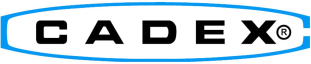 Cadex Electronics Inc.                                                                                                  ISO 9001, ISO 13485                                                                                                  ISO 9001, ISO 1348522000 Fraserwood Way, Richmond, BC, Canada V6W 1J6
Tel: 604 231-7777; 800 565-5228; Fax: 604 231-775522000 Fraserwood Way, Richmond, BC, Canada V6W 1J6
Tel: 604 231-7777; 800 565-5228; Fax: 604 231-7755Farmstrasse 91-97, D-64546 Moerfelden-Walldorf, Germany Tel: +49 (0) 911 2403 32-0; Fax: +49 (0) 911 2403 32-29